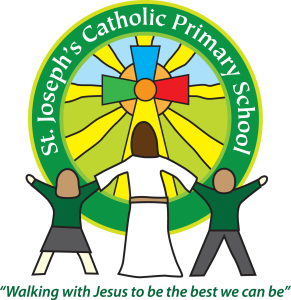 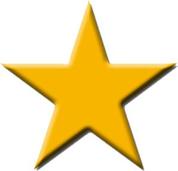 Stars of the WeekFS2    Alicia   Y1      Jack    Y2      Charlie    Y3      Darcie    Y4      Emily   Y5      Amelia             Y6      Jesbin      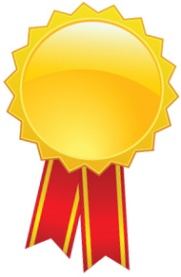 Head Teacher’s AwardsCongratulations to Oliver in Class 1 and Beau in Class 2 who received Head Teachers Awards this week.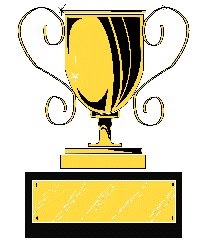 Courtesy CupWell done to the YELLOW   team, St David’s who are this week’s winners.Attendance - for the week ending 6 NovemberAttendance - for the week ending 6 NovemberAttendance - for the week ending 6 NovemberScholastic Book FairThe Scholastic Book Fair will be take place in the hall after school on Thursday 19th, Friday 20th and Monday 23rd of November. There will be books and accessories for all ages available. A good opportunity to buy gifts (cash or cheque only please) for birthdays and Christmas or just to celebrate the joy of reading! It also helps school funds as a percentage of sales can be translated into books for the library or individual classes.Important Information for all parents and carersAfter the sad news recently of the deaths of two young children after choking on grapes we have been sent the following advice from our Early Years and Childcare adviser:“Whole grapes are a major choking hazard and it is recommended that they are cut length ways for children under 5, .......... you may wish to consider extending this (advice) to all older children.I have attached a link to a quick way to cut lots at once  http://www.theyummylife.com/How_To_Cut_Cherry_Tomatoes”  For more advice on choking and general first aid advice please see: The Child Accident Prevention Trust (CAPT) http://www.capt.org.uk/safety-advice/how-stop-your-child-choking  St John’s Ambulance http://www.sja.org.uk/sja/support-us/our-campaigns/baby-choking-the-chokeables.aspx  The Red Cross http://www.redcross.org.uk/What-we-do/First-aid/Baby-and-Child-First-Aid/Choking-child 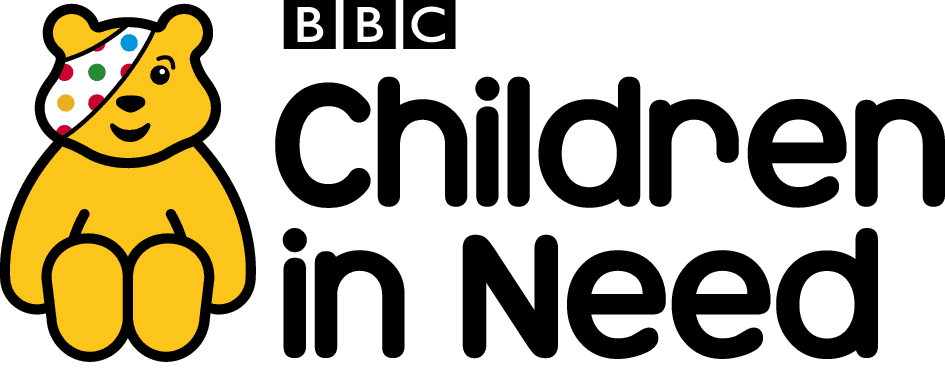 Don’t forget to support Pudsey today!Scholastic Book FairThe Scholastic Book Fair will be take place in the hall after school on Thursday 19th, Friday 20th and Monday 23rd of November. There will be books and accessories for all ages available. A good opportunity to buy gifts (cash or cheque only please) for birthdays and Christmas or just to celebrate the joy of reading! It also helps school funds as a percentage of sales can be translated into books for the library or individual classes.Important Information for all parents and carersAfter the sad news recently of the deaths of two young children after choking on grapes we have been sent the following advice from our Early Years and Childcare adviser:“Whole grapes are a major choking hazard and it is recommended that they are cut length ways for children under 5, .......... you may wish to consider extending this (advice) to all older children.I have attached a link to a quick way to cut lots at once  http://www.theyummylife.com/How_To_Cut_Cherry_Tomatoes”  For more advice on choking and general first aid advice please see: The Child Accident Prevention Trust (CAPT) http://www.capt.org.uk/safety-advice/how-stop-your-child-choking  St John’s Ambulance http://www.sja.org.uk/sja/support-us/our-campaigns/baby-choking-the-chokeables.aspx  The Red Cross http://www.redcross.org.uk/What-we-do/First-aid/Baby-and-Child-First-Aid/Choking-child Don’t forget to support Pudsey today!Scholastic Book FairThe Scholastic Book Fair will be take place in the hall after school on Thursday 19th, Friday 20th and Monday 23rd of November. There will be books and accessories for all ages available. A good opportunity to buy gifts (cash or cheque only please) for birthdays and Christmas or just to celebrate the joy of reading! It also helps school funds as a percentage of sales can be translated into books for the library or individual classes.Important Information for all parents and carersAfter the sad news recently of the deaths of two young children after choking on grapes we have been sent the following advice from our Early Years and Childcare adviser:“Whole grapes are a major choking hazard and it is recommended that they are cut length ways for children under 5, .......... you may wish to consider extending this (advice) to all older children.I have attached a link to a quick way to cut lots at once  http://www.theyummylife.com/How_To_Cut_Cherry_Tomatoes”  For more advice on choking and general first aid advice please see: The Child Accident Prevention Trust (CAPT) http://www.capt.org.uk/safety-advice/how-stop-your-child-choking  St John’s Ambulance http://www.sja.org.uk/sja/support-us/our-campaigns/baby-choking-the-chokeables.aspx  The Red Cross http://www.redcross.org.uk/What-we-do/First-aid/Baby-and-Child-First-Aid/Choking-child Don’t forget to support Pudsey today!